В декабре 2000 года по инициативе ректора профессора Головных И.М., на Ученом совете ИрГТУ утверждена “Концепция научно-технической политики университета на 2001-2005 г.г.”, согласно которой главным вектором развития ИрГТУ принято создание на его основе инновационного университета. Инновационный университет  - это университет предпринимательского типа, для которого основными видами деятельности являются научная и образовательная деятельность на основе инновационных технологий и принципов управления. Основными профильными рынками для вуза предпринимательского типа являются рынок образовательных услуг и подготовки специалистов, рынок интеллектуального труда и наукоемкой продукции, научного обслуживания и консалтинговых услуг.Фундаментом университета предпринимательского типа является созданные под руководством ректора научно-технологический парк “Технопарк ИрГТУ” и инновационная инфраструктура университета.1. Научно-технологический парк «Технопарк ИрГТУ»            Функционирование Технопарка ИрГТУ направлено на решение актуальных проблем предприятий Иркутска, Иркутской области и в целом Сибирского региона, посредством: - создания условий для деятельности малого инновационного предпринимательства;- привлечения профессорско-преподавательского состава ИрГТУ к инновационной деятельности;- преобразования научных разработок университета в конкурентоспособные и импортозамещающие технологии, товары и услуги;- передачи разработанных инновационных продуктов предприятиям;- подготовки конкурентоспособных высококвалифицированных кадров, способных эффективно работать в рыночных условиях.            Такой подход позволяет существенно повысить инвестиционную привлекательность ИрГТУ на основе того, что: - активно развивается инновационная инфраструктура вуза;- преподаватели вуза, задействованные в предпринимательской деятельности, существенно повышают свой профессиональный уровень;- значительно повышается качество подготовки студентов и аспирантов вуза,- повышается экономическая эффективность научных разработок;- интенсифицируется международное сотрудничество, и др.            Организационная структура определяется спецификой его деятельности и состоит из: региональных инновационных структур; предприятий наукоемкого бизнеса; IT- структур, обеспечивающих служб.В состав технопарка ИрГТУ входят: 7 региональных структур; 16 предприятий наукоемкого бизнеса; 12 IT-структур; 8 проблемных, исследовательских и испытательных лабораторий; 17 учебно-научно-производственных центров, 2 проектных бюро; инкубатор малого бизнеса, центр коллективного пользования и другие структуры, созданные для качественного повышения эффективности научных разработок ИрГТУ на основе их коммерциализации.В 2006-2009 годах построен новый корпус внедренческого центра Технопарка ИрГТУ, общей площадью 5690 м2Общее руководство Технопарком ИрГТУ осуществляет ректор университета. Структура Технопарка ИрГТУ представлена на рис.1.Рис.1 Структура Технопарка ИрГТУ1.1.   Региональные структуры, входящие в состав Технопарка ИрГТУ      В Технопарке ИрГТУ успешно функционируют региональные структуры. В их числе:      - Региональный центр развития инновационной деятельности;      - Байкальский центр трансфера технологий;      - Байкальский коучинг-центр по венчурному предпринимательству;      - Байкальская ассоциация бизнес-ангелов;      - Региональная школа инновационного менеджмента;      - Региональный центр Сибирского федерального округа по кадастру движимого имущества;      - Восточно-Сибирское региональное инновационное отделение Европейского центра по качеству.      1.1.1. Региональный центр развития инновационной деятельности ИрГТУ был создан 11 мая 2005 года (приказ ректора ИрГТУ №389-О) и приступил к активной работе с 27 июня 2005 года (Соглашение с администрацией Иркутской области от 29 июля 2005г.).Основными направлениями работы Регионального центра развития инновационной деятельности ИрГТУ в 2008 году были:     - содействие развитию кооперационных связей между субъектами инновационной системы Иркутской области;     - развитие информационной, экспертно-консалтинговой и образовательной инфраструктуры инновационной деятельности в Иркутской области;     - содействие субъектам инновационной системы области в обеспечении доступа к новейшим разработкам и введении интеллектуальной собственности в хозяйственный оборот;     - развитие института индустрии венчурных инвестиций в Иркутской области.      В рамках этих направлений в 2008 году практически выполнено следующее:Привлечено посредством участия в грантах и программах 5,2 млн. рублей, из них средств муниципального бюджета - 447 000 рублей, трансфер технологий 560 000 рублей.       За 2008 год РЦРИД ИрГТУ были проведены следующие работы:1.      Организация и проведение Коучинг-сессий для руководителей малых наукоёмких компаний, заинтересованных в получении инвестиций, а также подготовка и отбор компаний для участия в IX Российской Венчурной Ярмарке (г. Санкт-Петербург). В результате, для участия в ярмарке были отобраны 4 инновационные компании, с общим объемом запрашиваемых средств - $30 млн.

2.      В сети RTTN было размещено 8 профилей (средний показатель размещения профилей в сети составляет 10 профилей в год). Обработано более 15 запросов, в том числе и от зарубежных компаний, было получено более 25 выражений интереса на технологические профили. При содействии Центра было проведено пять встреч разработчиков и инвесторов/покупателей, подписаны соглашения о сотрудничестве. По трем разработкам («Новая экологически чистая тяжелая жидкость для процессов доводки и обогащения смеси твердых веществ», «Печь для утилизации биологических отходов и кремации умерших животных», «Технологический комплекс по очистке трубопроводов») переговоры завершились успешно, были подписаны договоры и поставлена продукция. Сумма вознаграждения за оказанные услуги составила 560 000 рублей.
3.      В рамках муниципального контракта разработана Муниципальная целевая программа «Развитие инновационной деятельности в г. Иркутске на 2009-2012 гг.». Цена контракта составила 400 000 рублей.
4.      Подана заявка и выигран конкурс ФЦП «Исследования и разработки по приоритетным направлениям развития научно-технологического комплекса России на 2007 - 2012 годы» на проведение Всероссийской научно-практической конференции «Практика и технологии успешной реализации инновационных проектов». В работе конференции приняли участие Евдокимов Евгений Иванович - управляющий директор по инфраструктурной деятельности ГК Роснанотех, Пильнов Геннадий Борисович - исполнительный директор НП "Российская сеть трансфера технологий". Участниками конференции являлись молодые ученые, представители малых инновационных компаний. Сумма государственного контракта 1 000 000 руб.
5.      Подана заявка и выигран конкурс ФЦП «Развитие инфраструктуры наноиндустрии в Российской Федерации на 2008 - 2010 годы» на выполнение работ по теме: «Методическое, технологическое и организационное обеспечение работ, связанных с патентно-лицензионной деятельностью в государственном научно-образовательном секторе и организациях, образующих национальную нанотехнологическую сеть по Иркутской области». Сумма государственного контракта - 10 200 000 рублей.
6.      Выполнение плановых работ центра: обновление каталога «Инновационный потенциал Байкальского региона»; работа с разработчиками, представителями малых наукоемких компаний.
7.      Выполнение функций управляющей компании Иркутского областного инновационного инкубатора: проведение организационной, координационной и консалтинговой работы, содействие субъектам инновационной деятельности в выполнении инновационных и инвестиционных проектов. В течении года было оказано содействие 67 субъектам малого предпринимательства по вопросам управления инновационными проектами, бизнес-планированию и защите интеллектуальной собственности, проведено 20 тематических семинаров по вопросам привлечения инвестиций, продвижению наукоемкой продукции, бизнес - планированию.
8.      Проводилась методическая работа, изданы: сборник докладов «Материалы Всероссийской научно-практической конференции молодых учёных «Практика и технологии успешной реализации инновационных проектов»», 5,75 п.л.; Учебное пособие по Управлению инновационными проектами, 3,25 п.л.  1.1.2. Региональная школа инновационного менеджмента ИрГТУ создана в структуре ИрГТУ в 2004 году

Целью работы Школы является подготовка и повышение квалификации разработчиков инноваций по программе «Инновационный менеджмент» - их обучение теоретическим и практическим основам инновационной деятельности в сфере наукоёмкого бизнеса для решения комплекса задач по созданию, защите и коммерциализации наукоемких разработок, а также практическое содействие в подготовке и реализации инновационных проектов.
Изучаемые курсы дисциплин концентрируют в себе механизмы, позволяющие минимизировать издержки, снизить риски и избавиться от ошибок с первых шагов при разработке инновационных проектов, продвижении и внедрении новых бизнес-идей.
Лекторами Школы являются ведущие специалисты в области менеджмента инноваций.1.2.   Предприятия наукоемкого бизнесаПри университете и с его участием в структуре Технопарка ИрГТУ учреждены и активно коммерциализуют свои разработки следующие предприятия наукоемкого бизнеса:
1. ООО НТЛ «ТОМС» - директор д.т.н., профессор Федотов К.В.;
2. ООО «Байкалгеосервис» - директор к.т.н., доцент Охотин А.Л.;
3. ООО «Инновационный центр компьютерной диагностики автомобилей» - директор к.т.н., доцент Григорьев И.М.;
4. АНО "Головной аттестационный центр ВСР НАКС" - директор проф. Нестеренко Н.А.;
5. ООО «Байкальский горно-технический центр» - директор проф. Загибалов А.В.;
6. ООО ИЦ «Энергоэффективность» - директор - к.т.н., доцент Толстой М.Ю.;
7. ООО «АРТЕФАКТ» - директор профессор Пальчинский В.Г.;
8. ИТЦ «Корпорация ИРКУТ» - директор к.т.н., доцент Юшин В.А.;
9. ООО «ИЦ Экспертизы и управления недвижимостью» - директор проф. Пешков В.В.;
10. «Архитектурные мастерские» руководитель профессор Козлов В.В.;
11. ООО НПФ «Байкал-Биосинтез» - директор, к.х.н. Лукьянов А.А.;
12. ООО "Промавтоматика" - директор к.т.н. Шелехов И.Ю.;
13. ОАО "Иркутский завод дорожных машин" - директор Дынкин Е.Ц.;
14. ЗАО "Метрологический центр энергоресурсов", - директор д.т.н., проф. Шильдин В.В.;
15. ООО "Инновационный центр Энергометр ИрГТУ"; - директор Хан В.В.;
16. ООО «Опытный завод ИрГТУ» - директор к.т.н. Шелехов И.Ю.;
17. ЗАО НПФ “Восток-ТОР”  - директор к.т.н., доцент Майзель И.Г.
       В 2008 году в структуре Технопарка ИрГТУ открылось и начало активно развиваться новое предприятие ООО «Инновационный центр компьютерной диагностики автомобилей» - директор к.т.н., доцент Григорьев И.М. 
      Объем финансирования освоенный предприятиями наукоемкого бизнеса ИрГТУ увеличился с 20,6 млн. руб. в 2003 году, до 230,452 млн. руб., к концу 2008 года. Динамика изменения финансовых объемов, освоенных предприятиями наукоемкого бизнеса ИрГТУ в период с 2005 по 2008 г.г. представлена на Рис. 2. Рис. 2 Объем финансовых средств, освоенных в 2008 году предприятиями наукоемкого бизнеса ИрГТУ (тыс. руб.)            Динамика изменения финансовых показателей предприятий наукоемкого бизнеса ИрГТУ за 3 года приведена в таблице 1. 
            Её анализ показывает, что общие объемы финансовых показателей предприятий наукоемкого бизнеса ИрГТУ в 2008 году снизились по сравнению с 2007 годом более чем на 39% и достигли величины 230,452 млн. рублей. Основным фактором резкого снижения финансовых показателей является мировой экономический кризис, в результате которого снизился спрос на продукцию и технологии предприятий Технопарка ИрГТУ.Таблица 1              Отрицательную динамику имеют финансовые показатели предприятий, работающих в горно-добывающем, строительном и энергетическом секторах экономики.            Безусловным лидером среди предприятий Технопарка ИрГТУ является ООО НИИПИ «ТОМС», руководитель д.т.н., профессор Федотов К.В. В связи с кризисом, объем финансовых средств, освоенных этим предприятием, снизился с 335,22 млн. руб. в 2007 году, до 165,412 млн. руб. в 2008 году (т.е. более чем в 2 раза).            Вторым, по объемам финансирования является предприятие ООО «Байкалгеосервис», руководитель к.т.н., доцент Охотин А.Л. Это предприятие сумело увеличить объемы финансовых средств в 2008 году, по сравнению с результатами 2007 года, более чем на 30%. Улучшить свои финансовые показатели в 2008 году смогли также предприятия АНО «Головной аттестационный центр Восточно-Сибирского региона» и ООО НПФ «Байкал-Биосинтез».            Хороший старт взяло молодое предприятие ООО «Инновационный центр компьютерной диагностики автомобилей», освоившее в 2008 году 6,4 млн. рублей.            Интересной особенностью 2008-го года стало, то, что в этом году, существенно изменилось соотношение финансовых объемов ООО НИИПИ «ТОМС» и остальных предприятий Технопарка ИрГТУ. Так в 2007 году доля ООО НИИПИ «ТОМС» в общем бюджете Технопарка ИрГТУ составляла 87,6%, а доля остальных предприятий составляла только 12,4%.            В 2008 году доля ООО НИИПИ «ТОМС» в общем бюджете Технопарка ИрГТУ составила 71,7%, а доля остальных предприятий составляла только 28,3%.            Высокая эффективность инновационной деятельности ИрГТУ обусловлена в частности тесными связями университета с промышленными предприятиями Иркутской области, республик Саха-Якутия и Бурятии, Читинской области, среди которых АК “Алроса”, ОАО “Ангарская нефтехимическая компания”, ОАО “Бурятзолото”, ОАО “Братский алюминиевый завод”, ОАО “Иркутский алюминиевый завод - СУАЛ”, НПК “Иркут” и другими крупными промышленными компаниями, с большинством из которых университет заключил долгосрочные договоры о сотрудничестве. 3. Работа по охране объектов интеллектуальной собственности ИрГТУУниверситет является владельцем 155 патентов РФ на изобретения и полезные модели, 3-х свидетельств на изобразительный товарный знак. С 2003 г. университет приступил к регистрации программных продуктов в Роспатенте и в Отраслевом фонде   алгоритмов и программ Минобрнауки РФ. С этого времени на имя университета получено 51 свидетельство на регистрацию программ для ЭВМ и базу данных. За период с 2006 г. по 2008 г подана 61 заявка на выдачу патентов РФ на изобретения и полезные модели. В 2008 году получено 14 патентов РФ на изобретения и полезные модели, 2 свидетельства на государственную регистрацию программ для ЭВМ. На 31.12.2008 г. поддерживаются в силе 89 патентов РФ на изобретения и полезные модели.Патентной группой ИрГТУ в 2008 году оформлено 25 заявок на получение патентов РФ и государственную регистрацию программ для ЭВМ.Динамика изменения количества патентов РФ зарегистрированных на имя ИрГТУ за отчетный период приведена на Рис. 3.Показатели по правовой охране объектов интеллектуальной собственности ИрГТУ приведены в таблице 2.Анализ данных, представленных в таблице 2, показывает, что количество патентов РФ, зарегистрированных на имя ИрГТУ с января 2006 по декабрь 2008 гг. возросло с 115 до 155, т.е. сохраняется тенденция увеличение защищенных разработок университета.Рис. 3 Динамика изменения количества патентов РФ, зарегистрированных на имя ИрГТУТаблица 2
Показатели по правовой охране объектов интеллектуальной собственности ИрГТУ за период с 2006 г. по 2008 г.Анализ показателей активности правовой охраны интеллектуальной собственности ИрГТУ, представленных на Рис. 4, свидетельствует о сохранении тенденции увеличения из года в год количества поддерживаемых ИрГТУ патентов и восстановлении уровня подачи количества заявок на изобретения и полезные модели. Рис. 4 Показатели активности правовой охраны интеллектуальной собственности ИрГТУ       Анализ показателей активности правовой охраны интеллектуальной собственности на факультетах ИрГТУ в период с 2006 по 2008 гг., представленных в таблице 3, убедительно показывает, что абсолютными лидерами в данном направлении являются факультеты «Технологии и компьютеризации машиностроения», «Горный», «Транспортных систем» и «Энергетический». Причем «Горный» факультет лидирует не только по охране объектов промышленной собственности – изобретений и полезных моделей, но активно работает в области разработки программ для ЭВМ, особенно программ для ЭВМ, созданных для использования в учебном процессе.      C целью выявления патентоспособных объектов в разработках сотрудников университета в течение года патентной группой проведена экспертиза свыше 100 разработок, представленных на ежегодных конкурсах НИР и НИРС в университете, на выставках в «Сибэкспоцентре», а также в диссертационных работах и монографиях. Из них отобрано 40, имеющих перспективу правовой защиты.Расширилась тематика патентуемых объектов интеллектуальной собственности благодаря интересу, проявленному специалистами кафедр психологии, промэкологии и безопасности жизнедеятельности, и пищевой технологии к защите объектов, нетрадиционных для ИрГТУ: способ обучения; способ определения биологической активности и тестирования гуматосодержащиих препаратов и удобрений на их основе; способ повышения биохимической активности растений; способ производства хлеба профилактической направленности.      Высокое качество подготовки материалов заявок на изобретения и программные продукты позволяет специалистам ИрГТУ добиваться практически 100 % выдачи охранных документов по поданным заявкам и дает возможность за более короткие сроки получать защиту новых технических решений и программ для ЭВМ.В отчетном году сохранился интерес сотрудников университета к регистрации программ для ЭВМ.В 2008 году зарегистрировано 2 программных продукта в Роспатенте. В связи с возрастанием интереса сотрудников университета к вопросам в сфере интеллектуальной собственности в течение 2008 г года было проконсультировано по вопросам правовой охраны объектов промышленной собственности, проведению тематических, нумерационных патентных поисков, вопросам действующего патентного законодательства и авторскому праву более 270 сотрудников и аспирантов университета.      Проведена экспертиза 47 диссертационных работ различного профиля с целью выявления патентоспособных объектов, подтверждения снятия или присвоения работе грифа «ДСП» и правильности внесения библиографических данных об объектах интеллектуальной собственности в список литературы.                                                     К сожалению, в университете слабо реализуется практика заключения лицензионных соглашений на разработки, защищённые патентами РФ на изобретения. В связи с этим необходимо ужесточить контроль при заключении хоздоговорных работ на внедрение разработок, имеющих правовую охрану.С целью повышения компетенции профессорско-преподавательского персонала, аспирантов и студентов в сфере интеллектуальной собственности сотрудники патентной группы активно ведут методическую работу. Так для более легкого и быстрого классифицирования объектов техники с целью их последующей правовой охраны патентами РФ для сотрудников и аспирантов университета разработаны Методические указания по поэтапному проведению классифицирования предмета исследования и патентному поиску с использованием Поисковой системы ФИПС.Для сотрудников и аспирантов университета, интересующихся вопросами защиты объектов интеллектуальной собственности, разработаны краткие информативные схемы для составления описания изобретения и полезной модели с учетом требований ФИПС.С целью информационной поддержки научных исследований и обучения студентов продолжается работа по пополнению патентного фонда ИрГТУ российской патентной информацией на CD-ROM и научно-методической литературой с использованием проспектов изданий ФИПС и ИНИЦ «ПАТЕНТ».                                                                                                                   Таблица 3 Показатели активности защиты интеллектуальной собственности на факультетах ИрГТУ в период с 2006 по 2008 гг.*          Получено охранных документов на изобретения и полезные модели**     Получено свидетельств о государственной регистрации программ для ЭВМ и баз данных в Роспатенте и о регистрации в Отраслевом фонде Минобрнауки РФ.      В 2008 году в университете была проведена инициативная инвентаризация результатов интеллектуальной деятельности, цель которой состояла в выявлении и учете результатов интеллектуальной деятельности и прав на них для обеспечения последующего их использования в порядке, установленном законодательством РФ. В связи с этим сотрудниками патентной группы проведен большой объем работы по составлению отчетных документов по инвентаризации всех объектов интеллектуальной собственности университета с 1992 по 2008 г.г. в соответствии с рекомендованными формами отчетности Республиканского научно-исследовательского института интеллектуальной собственности (РНИИИС).       Активное участие принимала патентная группа в ноябре в смотре - конкурсе НИР и НИРС университета, входя в организационный состав комиссии по оценке результатов представленных на конкурс разработок.В 2008 году 2 сотрудника патентной группы прошли стажировки в Федеральном институте промышленной собственности, организованных для повышения квалификации специалистов патентных подразделений в области правовой охраны промышленных образцов и по проведению патентных поисков в зарубежных базах патентной информации.      Один сотрудник патентной группы принял участие в работе круглого стола «Защита прав и использование результатов интеллектуальной деятельности в экономике Российской Федерации: комплексный подход», проводимого в рамках Х Юбилейного национального форума информационной безопасности «Инновационные решения для безопасности России» в Правительстве Москвы с 31.01.2008 по 1.02.2008 с докладом «Новый подход в повышении правовой культуры россиян в сфере интеллектуальной собственности как одно из условий активизации защиты прав и использования результатов интеллектуальной деятельности в экономике страны».       Ведется работа по привлечению специалистов для создания делового информационного центра, владеющих знаниями в области информационных технологий, которые могли бы консультировать и выполнять тематические поиски по специализированному поиску патентной информации по запросам заинтересованных пользователей не только в отечественных базах данных, но и в зарубежных, используя Интернет и СD-ROM диски. Для этого принят молодой специалист.Учитывая важность своевременной правовой охраны интеллектуальной собственности и необходимость коммерциализации результатов интеллектуальной деятельности, на базе патентной группы в декабре 2008 года в ИрГТУ был создан отдел управления интеллектуальной собственностью. В связи с расширением задач и функций отдела ведется работа по подготовке и утверждению в ИрГТУ   комплекса Положений, рекомендованных РНИИИС для регулирования отношений между работниками и ИрГТУ в процессе создания и использования результатов интеллектуальной деятельности при выполнении НИР за счет различных средств. 4. Подготовка специалистов для инновационной деятельностиВ соответствии с потребностью в подготовке специалистов для инновационной деятельности в научной, образовательной, предпринимательской и промышленной сферах, в Иркутском государственном техническом университете (ИрГТУ) при поддержке администрации Иркутской области в 2005 году была создана Региональная школа инновационного менеджмента (РШИМ ИрГТУ).С 2005 г. РШИМ ИрГТУ получает областную финансовую поддержку, выиграв гранты Администрации Иркутской области.Школа осуществляет свою работу во взаимодействии с подразделениями, входящими в администрацию Иркутской области, и исполнительными органами государственной власти области, органами местного самоуправления, руководством и структурными подразделениями ИрГТУ, Российской академией наук, государственными отраслевыми академиями наук, научными организациями, образовательными учреждениями высшего профессионального образования и организациями всех форм собственности.Основной целью деятельности РШИМ является формирование и реализация системы непрерывной подготовки высококвалифицированных специалистов по управлению в сфере инновационной деятельности, имеющих теоретическую и практическую подготовку в области инновационного менеджмента, т.е. обучение основам управления инновационной деятельностью для решения комплекса задач по созданию, защите и коммерциализации наукоемких технологий:1.      Выявление и коммерческая оценка наукоемких технологий.2.      Развитие новых направлений деятельности организации:            · управление исследованиями и проектами;            · экономический анализ инновационных проектов;            · привлечение инвестиций.3.      Управление интеллектуальной собственностью:            ·  правовая охрана разрабатываемых интеллектуальных продуктов;            · выгодное использование интеллектуальных и информационных ресурсов.4.      Работа со стратегическими партнерами и инвесторами.5.      Стратегическое бизнес-планирование.6.      Управление инновационными проектами.7.      Эффективное продвижение на рынок наукоемких технологий, их интеграции в общую деятельность организации.      Программа повышения квалификации в области управления инновациями «Инновационный менеджмент» реализуется Региональной школой инновационного менеджмента на базе Межотраслевого регионального центра повышения квалификации и профессиональной переподготовки кадров ИрГТУ.
Объем обучения в РШИМ составляет 120 часов.
Изучаемые курсы концентрируют в себе механизмы, позволяющие минимизировать издержки, снизить риски и избавиться от ошибок на первых шагах разработки инновационных проектов, продвижении и внедрении наукоемких технологий.
По окончании курса обучения в РШИМ слушатели получают свидетельства о повышении квалификации государственного образца по программе «Инновационный менеджмент» Иркутского государственного технического университета.      РШИМ осуществляет набор слушателей из числа руководителей, заместителей руководителей, руководителей среднего звена и специалистов следующих организаций: Иркутского научного центра Сибирского отделения Российской Академии наук; Восточно-Сибирского научного центра Сибирского отделения Российской Академии Медицинских наук; Иркутского научно-исследовательского и конструкторского института химического и нефтяного машиностроения; Иркутского научно-исследовательского института благородных и редких металлов и алмазов «Иргиредмет»; Иркутского высшего военного авиационное инженерное училища; Восточно-Сибирского института Министерства внутренних дел; Иркутского государственного технического университета; Иркутского государственного университета путей сообщения, Иркутской государственной сельскохозяйственной академии, а также представителей субъектов малого предпринимательства Иркутской области (рис 4 и 5).Рис.4. Количество слушателей РШИМРис.5. Контингент слушателей РШИМ        В настоящее время, выпускники РШИМ, успешно решают вопросы инновационно-внедренческой деятельности в производственных, коммерческих и образовательных организациях Иркутской области.Профессорско-преподавательский состав РШИМ (рис.3) сформирован из ведущих высококвалифицированных практико-ориентированных преподавателей ИрГТУ, руководителей и ведущих специалистов администрации Иркутской области, Инспекции Федеральной налоговой службы, финансовых и бизнес - структур, патентных организаций, практических психологов.        Многие из них являются Действительными членами и Членами-корреспондентами Российских Академий наук; имеют ученые степени докторов и кандидатов экономических и технических наук; звания профессоров, доцентов, заслуженных экономистов РФ. Обладаютактуальной информацией о современных тенденциях развития инновационной и инвестиционной деятельности региона и страны в целом, состоянии и потребностях учебных, научных и производственных организаций. Имеют навыки принятия эффективных решений по оптимизации наукоемкого бизнеса, опыт преподавательской и консультационной деятельности в области инновационной деятельности. Теоретический и практический опыт фундаментальной подготовки и реализации проектов. Опыт управления хозяйствующими субъектами Иркутской области в промышленном, коммерческом, учебном и научном секторах Восточно-Сибирского региона.Рис.3. Профессорско-преподавательский состав РШИМ        Подтверждением эффективности деятельности РШИМ является тот факт, что ряд выпускных инновационных проектов слушателей внедрены в реальные секторы экономики и успешно работают как на внутреннем, так и международном рынках инновационных технологий. Приведем лишь некоторые примеры:1. Инновационные проекты «Технологический комплекс очистки газоходов», «Теледиагностические кроулеры для обследования трубопроводов», «Оборудование для очистки и восстановления трубопроводов» успешно реализуются ЗАО НПФ “ВОСТОК-ТОР” на крупных промышленных объектах Иркутской области: АНХК, БРАЗ и др.2. Проект «Охранные технологии лаборатории УНПЦ «Автотехнопарк» при ИрГТУ» применен при разработке и опытном производстве автомобильных сигнализаций на территории Иркутской области.3. Проект «Организация производства сварочных электродов в Восточно-Сибирском регионе с использованием местного сырья» реализуется на базе Головного аттестационного центра Восточно-Сибирского региона Национального аттестационного комитета по сварочному производству при ИрГТУ с использованием производственно-технологической базы 19 предприятий Иркутской и Читинской областях, Республик Саха (Якутия) и Бурятия. Изготавливаются электроды с более низкой стоимостью по сравнению с аналогичными отечественными и зарубежными электродами, благодаря изменениям в технологии и использованию местных источников сырья.4. Проект «Производство негорючих теплоизоляционных блоков «Огнестоп» рассматривается производителями строительных материалов г. Иркутска и г. Ангарска, как перспективный и экономически эффективный для внедрения в опытное и в случае получения положительных результатов в серийное производство для реализации на рынке строительных материалов.5. Проект «Оценка эффективности эксплуатации радио-оптического комплекса для координированного мониторинга космических объектов различной природы и параметров околоземного космического пространства» рассматривается Институтом солнечно-земной физики (ИСЗФ) СО РАН, как уникальный перспективный инновационный продукт для ВПК, МЧС РФ и гидрометеослужб федерального и регионального значений. Ведутся работы по коммерческой доводке продукта к требованиям потенциальных потребителей.6. Проект «Организация производства высококачественных гуминовых препаратов из окисленных бурых углей Иркутской области» проходит доработку в ОАО «Иргиредмет» для последующей реализации потенциально заявленным покупателям из Иркутской области.7. По результатам подготовки проектов НИИ ХИММАШ «Применение бугельных разъемных соединений в технологическом оборудовании на предприятиях разных отраслей промышленности» проведена оценка их целесообразности использования в промышленности; разработана техническая документация на различные типоразмеры, руководящие документы, регламентирующие их использование, и ведется проработка технических вопросов их изготовления и внедрения на ОАО «АНХК»; «Оборудование агрегата синтеза аммиака» - производится контакт с заводами азотной промышленности России и предлагается проработанное коммерческое предложение на модернизацию агрегатов синтеза аммиака, эксплуатируемых в РФ; «Проектирование металлического сборно-разборного трубопровода и мелкосерийное изготовление его элементов» ведутся работы по поставке конкурентоспособной продукции и проведению дальнейших инновационных исследований для нефтедобывающих и нефтеперерабатывающих предприятий, таких как «Верхнечонскнефтегаз» и Нефтяная компания «Дулисьма».8. Проект «Модифицированная услуга по замене ремня ГРМ с целью повышения надежности автомобилей» успешно реализуется на малом предприятии ООО «Браво» (г. Иркутск), что позволило улучшить финансовые показатели деятельности фирмы почти в 3 раза, соответственно увеличилось число рабочих мест и величина налоговых отчислений.9. Проект «Дендропарк» успешно реализуется при Байкальском музее ИНЦ СО РАН (пос. Листвянка) и является коммерческим проектом. При финансовой поддержке администрации Иркутской области, проект переведен в разряд строящихся объектов научно-исследовательской и туристической инфраструктуры региона. После завершения строительства Дендропарк привлечет внимание любителей экологического туризма не только из России, но и из зарубежа.10. Проект «Гастроэнтерологический и общелечебный центр» при ГУНЦ Медицинской экологии ВСНЦ СО РАМН успешно реализуется в г. Иркутске для оказания доступной современной и высококвалифицированной медицинской помощи жителям г. Иркутска и Иркутской области. Проект ориентирован на инновационную стратегию предоставления комплекса диагностических, лечебных и реабилитационных медицинских услуг, что позволило снизить уровень заболеваемости населения г. Иркутска и Иркутской области, расширить направления оказания специализированной медицинской помощи, привлечь большее число пациентов за счет взвешенной ценовой политики. Проект, прежде всего, имеет большую социальную значимость для Восточно-сибирского региона.11. Проекты «Центр медико-экологического консалтинга», «Лаборатория уродинамической диагностики», «Организация малого предприятия по производству противоклещевого костюма», «Организация производства портативного индивидуального электронейростимулятора для лечения повреждений ЦНС» являются, в своей области, уникальными и рассматриваются в ВСНЦ СО РАМН для дальнейшего перспективного продвижения на рынок медицинских услуг, т.к. аналогичных специализированных центров в Восточной Сибири нет.        Ряд инновационных проектов, выполненных выпускниками РШИМ ИрГТУ участвовали в областном конкурсе инновационных проектов и получили поддержку администрации Иркутской области.        Многие инновационные проекты, подготовленные слушателями в процессе обучения в РШИМ, проходят стадию маркетинговых оценок потенциальных рынков сбыта, финансовой проработки, оценки рисков.        Бюджетное финансирование Региональной школы инновационного менеджмента позволило представителям научных и государственных образовательных учреждений Иркутской области получить возможность повышения квалификации в области управления инновационной деятельностью.В 2008 году были разработаны программы по двум основным обучающим комплексам:1.      «Основы управления инновационными процессами» (для начинающих авторов инновационных разработок), включает в себя следующие модули:        ·  Что такое новация и как организовать работу по ее коммерциализации.        ·  Как подготовить инновационную разработку к выходу на рынок.        ·  Как разработать инновационный проект.        ·  Как защитить инновационную разработку.        ·  Как получить финансирование инновационных проектов.        ·  Как создать инновационное предприятие.2.      «Менеджер инновационного предприятия» (для действующих авторов инновационных разработок), включает в себя следующие модули:        ·  Менеджмент в инновационной сфере.        ·  Маркетинг в инновационной сфере.        ·  Экономико-финансовое обеспечение инновационной деятельности.        ·  Управление инновационными проектами.        ·  Правовое обеспечение инновационной деятельности.        ·  Управление интеллектуальной собственностью.        С учетом перспективной значимости и высокого уровня профессиональной подготовки специалистов в области инновационной деятельности для эффективного развития инновационного потенциала Иркутской области планируется (на коммерческой основе):1. Повышение квалификации представителей предприятий и учреждений Иркутской области, представителей учреждений высшего, среднего и начального профессионального образования из других регионов РФ по актуальным профильным программам дополнительного профессионального образования ИрГТУ с акцентом на инновационный аспект, в т.ч. проведения в апреле 2009 г. информационного семинара-совещания в Северо-Восточном государственном университете (г. Магадан) по проблемам развития инновационной деятельности в регионах со слабой инновационной активностью;2. Проведение производственно-технологических стажировок на предприятиях наукоемкого бизнеса России и за рубежом;3. Привлечение в образовательный процесс высококвалифицированных практикоориентированных преподавателей из других регионов РФ, успешно реализующих инновационные программы (организация видеоконференций);4. Выявление в процессе обучения талантливых авторов инновационных разработок и привлечение их к процессу коммерциализации технологий;5. Активное сотрудничество с предпринимательством сообществом и субъектами инфраструктуры инновационной деятельности Иркутской области по формированию и реализации перспективных направлений инновационного образования и консалтинга.5. Анализ выставочной деятельности ИрГТУ5.1. В данном разделе приведен анализ участия подразделений и инновационных структур ИрГТУ во внешних выставках, основой которых является представление и реклама инновационных разработок. (Внутренние выставки ИрГТУ не учитывались) Основу выставочных экспонатов ИрГТУ составляют инновационные разработки его преподавателей, сотрудников, аспирантов и студентов, а также предприятий наукоемкого бизнеса, входящих в структуру Технопарка ИрГТУ. Большая часть инновационных разработок представлена в виде инновационных проектов, которые регулярно участвовали в выставках и конкурсах различного уровня, в том числе и за рубежом (Бельгии, Италии, КНР, Монголии). 5.2. Итоги ИрГТУ по участию в международных форумах и инновационных выставкахв 2008году 1. В ИрГТУ прошла работа двух круглых столов Байкальского экономического форума(сентябрь 2008 г.):- «Круглый стол» № 3 «проблемы инновационного развития Сибири и Дальнего Востока»;- «Круглый стол» № 4 «Роль человеческого капитала в развитии регионов. Повышение стандартов качества жизни», «Приоритеты развития Сибири и Дальнего Востока: демографическая политика, здравоохранение, трудовой потенциал»2. VIII Московский международный Салон инноваций и инвестиций(г. Москва, ВВЦ, 3-6 марта 2008 г.)        ·  Золотая медаль ВВЦ за разработку лазера для фотодинамической терапии онкологических заболеваний.        ·  Серебряная медаль ВВЦ за разработку двухчастотного терапевтического лазера.
        ·  Бронзовая медаль ВВЦ за разработку установки для синтеза ориентированных углеродных нанотрубок. 
        ·  Медаль «За успехи в научно- техническом творчестве» - за инновационный проект «Байкальский центр нанотехнологий».
        ·  Диплом Международного фонда биотехнологий им. ак.И.Н.Блохиной - за разработку лазера для фотодинамической терапии онкологических заболеваний.        ·  Диплом VIII Московскогомеждународного Салона инноваций и инвестиций в конкурсе «Лучший товарный знак».3. XV международная промышленная выставка «Экология большого города-2008» (г. Санкт-Петербург, 19-20 марта 2008 г.)        ·   Почетный диплом ОАО «Ленэкспо» за активное участие в XV международной промышленной выставке «Экология большого города-2008»4. Международный конгресс-выставка «Globaleducation- образование без  границ» (г. Москва, 17-19 апреля 2008 г.)        ·   Дипломом лауреата за проект «Инновационная система повышения качества подготовки специалистов на основе информационных технологий и системы автоматизированного проектирования»5. Выставка нанотехнологий и наноиндустрии XII Петербургского    международного экономического форума (г. Санкт-Петербург, 6-8 июня 2008 г.)        ·  Дипломом «Российской корпорации нанотехнологий» за участие в экспозиции «Российские нанотехнологии - старт в будущее»
 6. Выставка в рамках Международного форума по нанотехнологиям   (г.Москва, 3-5 декабря, 2008 г.);В 2008 году Технический университет принял участие в 11 внешних выставках   Сибэкспоцентра :В 3 международных выставках:1 Международная туристическая выставка «Байкалтур»- с 27 по 29.02.082 Энергосбережение: технологии, приборы, оборудование с 23 по 26.09.083. Инфоком. Системы защиты с 22 по 25.04.08В 8 областных и региональных выставках:1 Инновационный форум - 06-08.02.082 Индустрия красоты - 01-04.04.083 Стройинновации - 08-11.04.08 (региональная)4 Транспорт и дороги Сибири (региональная) 15-18.04.085 Байкальская строительная неделя - 13-16.05.08 (региональная)6 Фестиваль рекламы и дизайна - 04-07.06.087 Земля Иркутская - с 01 по 03.10.088 Сибнедропользование 16-19.09 (региональная)                   На выставках было представлено 158 экспонатов.Получено наград:Медаль - 41        ИрГТУ - кафедре автомобильного транспорта2        ИрГТУ - кафедре промэкологии и безопасности жизнедеятельности3        ООО НПК Байкалгеосервис4        ГОУ ВПО ИрГТУДипломов - 21Проведено круглых столов в рамках выставок - 3Конференций -  3Таблица 4Результативность участия ИрГТУ и его подразделений в выставках  В скобках указаны награды, полученные на выездных и зарубежных выставках. где: уч. -  число заявок на участие в экспозиции ИрГТУ на выставках; Нагр. - число наград в виде: гп - Гран-При выставки; м  - медаль выставки; д - диплом выставки.Рис. 9 Результативность участия ИрГТУ в выставках             Анализ результатов подготовки и участия подразделений ИрГТУ в выставках разных уровней показывает, что далеко не все подразделения университета одинаково принимают в них участие. Следует отметить, что в 2008 году наиболее активным участником выставок, был факультет Транспортных систем (рис.10). Рис. 10 Награды, полученные представителями факультетов ИрГТУ            Следует отметить активность факультетов Геологии, геоэкологии и геоинформатики, Горного, Изобразительных искусств и энергетического, представители которых регулярно участвуют в выставках.            В 2008 году на выставках экспонировались в большей степени инновационные разработки, интеллектуальная собственность на которые, защищена соответствующими документами. Вызывает сожаление, что многие факультеты либо не имеют таких разработок, либо не спешат их экспонировать на выставках. Среди структур Технопарка ИрГТУ (рис.11) наибольшую активность на выставках 2008 года проявили:НИИПИ «ТОМС» Опытный завод ИрГТУ, Институт дизайна, ООО ИЦ "Энергоэффективность», ООО «Байкалгеосервис».Рис. 11 Награды, полученные структурами Технопарка ИрГТУ6. БИЗНЕС-ИНКУБАТОР ИрГТУВыпускники школы инновационного менеджмента, успешно защитившие выпускные квалификационные работы (в виде инновационных проектов) имеют возможность коммерциализации своих разработок в БИЗНЕС-ИНКУБАТОРЕ ИрГТУ. Именно вБизнес-инкубаторе закладываются основы будущих предприятий наукоемкого бизнеса. Он выполняет следующие функции:        -     Конкурсный отбор инновационных проектов;         -   Предоставление авторам разработок условий для доведения наукоемких разработок до    требуемого уровня конкурентоспособности:            а) Предоставление лабораторий;            б) Предоставление оборудования;            в) Помощь в защите интеллектуальной собственности;            г) Размещение информации о разработке в сетях трансфера технологий;            д) Экспонирование разработки на выставках;            е) Финансирование наукоемких разработок в объеме 2млн. рублей ежегодно;        -     Содействие созданию и развитию малых предприятий в научно-технической сфере.       С целью привлечения студентов, аспирантов и ППС университета к инновационной деятельности в 2002 году внедрена система научных грантов Ученого совета ИрГТУ по трем направлениям: научно-исследовательская работа студентов; фундаментальные исследования; инновационные проекты. Ежегодно на гранты Ученого совета ИрГТУ выделяется 2 млн. рублей.      Об эффективности работы Бизнес-инкубатора ИрГТУ говорит количество новых предприятий наукоемкого бизнеса в Технопарке ИрГТУ, которое увеличилось с 11 в 2003 году, до 17 - в 2008 г.       В 2008 году проект ООО НПФ «Байкал-Биосинтез» выиграл грант, на сумму 130 млн. рублей;В 2008 году Осуществлен трансфер 3 разработок («Новая экологически чистая тяжелая жидкость для процессов доводки и обогащения смеси твердых веществ», «Печь для утилизации биологических отходов и кремации умерших животных», «Технологический комплекс по очистке трубопроводов») на сумму 560 000 рублей        В 2008 году продолжались строительные работы в новом здании Технопарка ИрГТУ (общей площадью около 6000 м2), в помещениях которого будет размещен Бизнес-инкубатор ИрГТУ.                                Главные направления развития инновационной деятельности ИрГТУ Расширить участие ИрГТУ в международных национальных, отраслевых, региональных проектах, программах, конкурсах грантовПродолжить работу по развитию Байкальского центра нанотехнологийУсилить работу по подготовке бизнес-планов и инновационных проектов по результатам НИР, НИОКР преподавателей, сотрудников, аспирантов и студентов ИрГТУУсилить работу по коммерциализации интеллектуальной собственностиПродолжить работу по подготовке кадров для инновационной деятельности в Региональной школе инновационного менеджментаПродолжить развитие Технопарка и Бизнес-инкубатора ИрГТУ на основе наукоемких, конкурентоспособных проектов;Обеспечить конкурсный отбор проектов для размещения в Бизнес-инкубаторе ИрГТУУсилить работу по подготовке проектов для ГК «РОСНАНО» Повысить экономическую эффективность результатов НИР НИОКР на основе всестороннего анализа их востребованности и конкурентоспособностиУсилить работу по рекламированию наукоемких разработок и технологий ИрГТУ в сетях Трансфера технологий (пассивный трансфер), а также с использованием методов активного трансфера Проректор по инновационной деятельности, профессор А.И.Федотов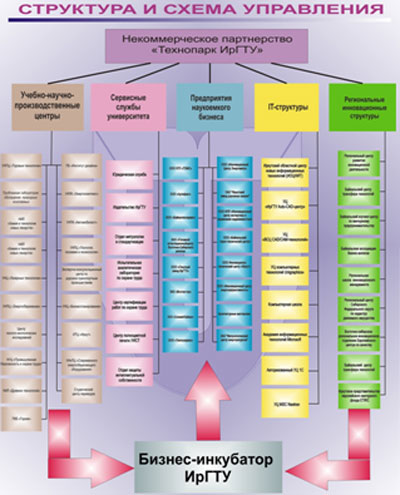 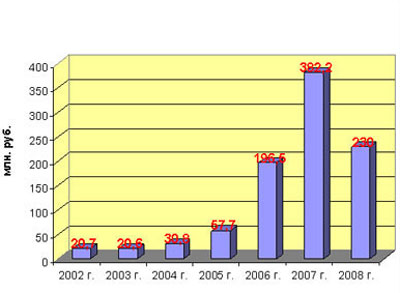 Фирмы, созданные университетом2006 год, (тыс.руб.)2007 год, (тыс.руб.)2008 год, (тыс.руб.)ООО НИИПИ «ТОМС»144190,13335226,8165412,7ООО «Байкалгеосервис»3152423628,82133855,0ООО «Опытный завод ИрГТУ»-3221,9818563,5ООО «Инновационный центр 
компьютерной диагностики автомобилей»--6402,9ООО "Промавтоматика"5632,51619,4341372,8ООО «Артефакт»4373,784615,1891646,9АНО «Головной аттестационный центр Восточно-Сибирского региона»310444655372ООО «Инновационный Центр Энергоэффективность»18573137,4081685ООО "Байкальский горно-технический центр"1572719,068775ООО НПП Инновационный центр "Энергометр"11951438282,9ИТЦ «Корпорация Иркут»101913211164ООО НПФ «Байкал-Биосинтез»768,71564,42077,1ЗАО НПФ «Восток-тор»743--Архитектурные мастерские55612201844ООО НПП «Инновационный центр экспертизы и управления недвижимостью»---Итого за год196535,11382177.101230452,8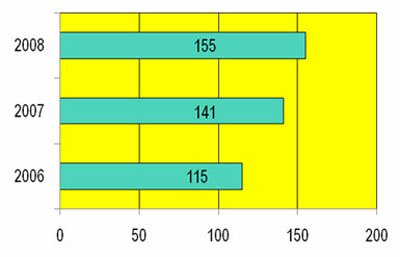 Юридическое состояние разработок200620072008Всего патентов РФ зарегистрировано на имя ИрГТУ115141155Поддерживаемые патенты РФ на изобретения526875Поддерживаемые патенты РФ на полезные модели2914Получено охранных документов на изобретения и 
полезные модели202214Получено решений о выдаче патентов РФ на изобретения 
и полезные модели191714Подано заявок на выдачу патентов РФ на изобретение и полезные модели231523Подано заявок на получение свидетельств о государственной 
регистрации программ для ЭВМ в Роспатенте162Получено свидетельств о государственной регистрации программ 
для ЭВМ в Роспатенте-42Подано заявок регистрации программ для ЭВМ в Отраслевом 
фонде Минобразования РФ104-Получено свидетельств о регистрации программ для ЭВМ 
в Отраслевом фонде Минобразования РФ143-Проданные лицензии на использование программ для ЭВМ---Проведение экспертизы диссертационных работ, монографий444847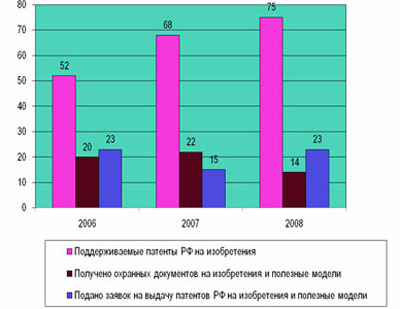 Факультеты200620062007200720082008За 3 годаЗа 3 годаФакультеты************ Технологии и КМ            527-43165Горный-6832-109Транспортных систем3-3-3-9-Энергетический312-2-71Строительства и ГХ21--1132ФГГГ1-1---2-Химико-металлургический1-1---2-Бизнеса и управления2-----2-НИЛ «Химия и технология новых лекарств»1---1-2-Физико-технический нститут----1-1-Права, социологии и СМИ1--- --1-Усольский филиал1-----1-Кибернетики-4-5-2-11В целом по ИрГТУ2014228 1465628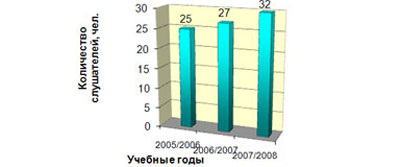 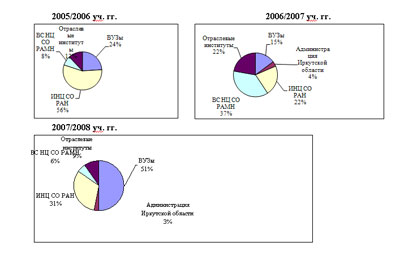 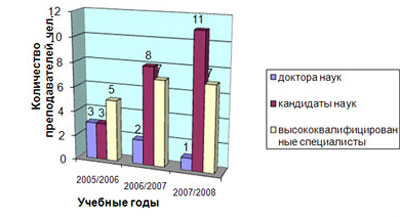 Факультеты2004 г.2004 г.2005 г.2005 г.2006 г.2006 г.2007 г.2007 г.2008 г.2008 г.учнагручнагручнагручнагручнагрРезультативность факультетов и подразделений ИрГТУРезультативность факультетов и подразделений ИрГТУРезультативность факультетов и подразделений ИрГТУРезультативность факультетов и подразделений ИрГТУРезультативность факультетов и подразделений ИрГТУРезультативность факультетов и подразделений ИрГТУРезультативность факультетов и подразделений ИрГТУРезультативность факультетов и подразделений ИрГТУРезультативность факультетов и подразделений ИрГТУРезультативность факультетов и подразделений ИрГТУРезультативность факультетов и подразделений ИрГТУТранспортных систем2022д75д, м, гп31 м, 2д2мГорный43д4д3д, м1м2мФГГГ62д, м6д33д1д2дСтроительства и гор. хозяйства202033д122дИзобразительного исскуства 3 5д 32д 2 2д1 д28д Минералогический музей3 0 2 д2 д 02 дТехнологии и компьютеризации машиностроения3 0 1 03 000 0Химико-металургический1 д1  д 0 0 0 1 0Центр фундаментальных исследований1  01  д 0 00  0 0Прикладной лингвистики 2 0 1 д 0 00  0 0Библиотека 2 01 д 0 0 0 0 0Энергетический  2д 0 1 д 0 0 1 д 0 0Кибернетики д0  0 0 0 Результативность структур Технопарка ИрГТУ   Результативность структур Технопарка ИрГТУ   Результативность структур Технопарка ИрГТУ   Результативность структур Технопарка ИрГТУ   Результативность структур Технопарка ИрГТУ   Результативность структур Технопарка ИрГТУ   Результативность структур Технопарка ИрГТУ   Результативность структур Технопарка ИрГТУ   Результативность структур Технопарка ИрГТУ   Результативность структур Технопарка ИрГТУ   Результативность структур Технопарка ИрГТУ   Энергоэффективность2д, м3  д 2 м, 2д 2 2д 3дИнститут дизайна 0  2д4 4д 4 4д 33д0  0УИнПЦ «Энергосбер. оборудование», Опытный завод ИрГТУ 0 д  5 2д3 1м, 3д 3 3д ИОЦНИТ дд 2 д, м3  д0  0 0Восток-тор01м1д2д30Артефактд10200РИСЦ ЛПК1м200НИИПИ «ТОМС»201д20Байкалгеосервис101д, м2мРИЦ ИрГТУ32д1д00РШИМ1дТехнопарк ИрГТУ32д1д00НПСО Ассоциация экспертов контроля качества1дООО Инновационный центр компьютерной диагностикидНаграды университетаНаграды университетаНаграды университетаНаграды университетаНаграды университетаНаграды университетаНаграды университетаНаграды университетаНаграды университетаНаграды университетаНаграды университетаИрГТУ м, гп2м, гп3гп,5м, 13д 2гп, дМ 2д Итоговые результаты результативности ИрГТУ Итоговые результаты результативности ИрГТУ Итоговые результаты результативности ИрГТУ Итоговые результаты результативности ИрГТУ Итоговые результаты результативности ИрГТУ Итоговые результаты результативности ИрГТУ Итоговые результаты результативности ИрГТУ Итоговые результаты результативности ИрГТУ Итоговые результаты результативности ИрГТУ Итоговые результаты результативности ИрГТУ Итоговые результаты результативности ИрГТУ ГРАН-ПРИ11113 + (2) = 53 + (2) = 52200Медаль44553 + (5) = 83 + (5) = 82 + (2)2 + (2)4+(4)4+(4)Диплом2121212119 + (15) = 3419 + (15) = 3419 + (4)19 + (4)21+(6)21+(6)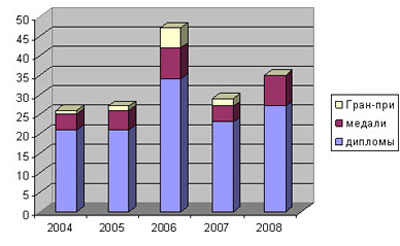 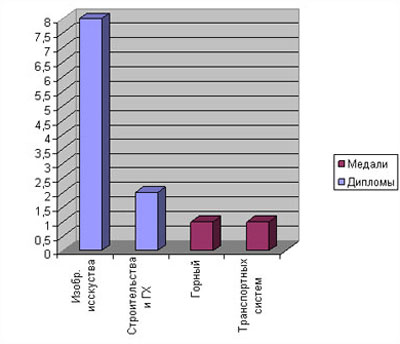 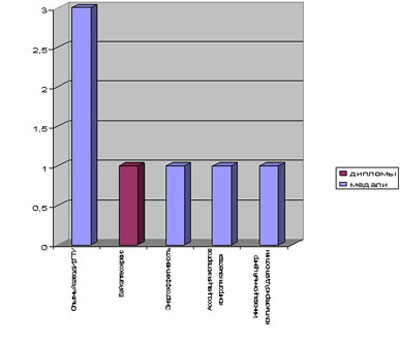 